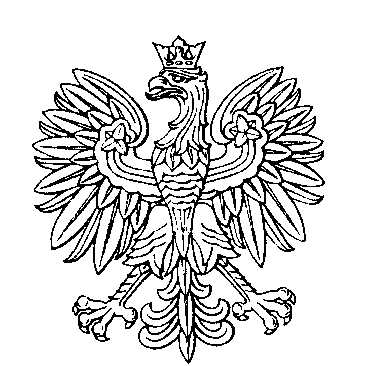 OBWODOWA KOMISJA WYBORCZA NR 2w gminie BiałaczówSKŁAD KOMISJI:Przewodniczący	Renata Edyta WasilewskaZastępca Przewodniczącego	Sylwia DąbrowskaCZŁONKOWIE: